ПРИКАЗ № 167-ВИВ Ассоциацию поступило обращение от АО «ТПС Недвижимость» (ИНН 7701350158), сведения о котором включены в реестр членов Ассоциации за регистрационным номером 164.Установлено, что в отношении указанного лица (далее - Общество) в реестр членов Ассоциации внесены сведения о прекращении членства, дата отражения сведений – 12.01.2021, основание внесения сведений – заявление АО «ТПС Недвижимость» от 27.11.2020 № 626, (подписано Ядыкиным В.А. представителем по доверенности от 10.07.2020 № 37Д/20), приказ о внесении сведений о прекращении членства в реестр членов от 12.10.2021 № 152-ВИ.По существу обращения проведена проверка сведений, в нем изложенных. По результатам проверки установлено следующее.Общество создано в организационно-правовой форме акционерного общества. Федеральным законом от 26.12.1995 № 208-ФЗ «Об акционерных обществах» в п. 18 ч. 1 ст. 48 определено, что вопрос об участии в финансово-промышленных группах, ассоциациях и иных объединениях коммерческих организаций находится в компетенции общего собрания акционеров Общества. Указанная норма продублирована в Уставе Общества.Руководствуясь изложенным, Общество заявляет о выходе органа управления (единоличного исполнительного органа) за пределы своей компетенции и об отсутствии одобрения действий поверенного, предпринятых без решения уполномоченного органа управления Общества о добровольном выходе из Ассоциации.Ссылаясь на нормы гражданского законодательства Российской Федерации, Общество требует признать решение о внесении в реестр Ассоциации сведений о прекращении членства Общества недействительным как принятое на основании ничтожных распорядительных актов органов управления Общества и не одобренных действий поверенного, и внести в реестр членов верные сведения.Рассмотрев обращение Общества, Ассоциация находит необходимым удовлетворить требование по следующим основаниям.В соответствии с ст. 183 Гражданского кодекса Российской Федерации при превышении полномочий поверенного и отсутствии одобрения представляемого сделка считается совершенной от имени и в интересах поверенного, а не доверителя.Членство в Ассоциации как некоммерческой корпорации – обстоятельство, вследствие которого возникают, изменяются и прекращаются гражданско-правовые (корпоративные) отношения, из чего следует, что к вопросам прекращения членства должны применяться правила гражданского законодательства о сделках в части, не урегулированной Градостроительным кодексом Российской Федерации (ч. 4 ст. 4 Градостроительного кодекса).Сведений о созыве и (или) проведении общего собрания акционеров Общества, принятии им решений о добровольном выходе, в источниках, используемых в соответствии с ст. 92 Федеральным законом от 26.12.1995 № 208-ФЗ «Об акционерных обществах» и Кодексом корпоративного управления (Письмо Банка России от 10.04.2014 N 06-52/2463 «О Кодексе корпоративного управления») для раскрытия информации об акционерных обществах (www.fedresurs.ru, корпоративный сайт Общества, уведомления держателя реестра акционеров (регистратора) Общества АО «НРК-Р.О.С.Т.») не содержится.Принимая во внимание явно выраженное неодобрение представляемым действий поверенного, подписавшего и направившего заявление о добровольном выходе Общества из членов Ассоциации, применяя положения ч. 3 ст. 183 Гражданского кодекса Российской Федерации, регулирующие вопросы последствий совершения сделки неуполномоченным лицом, а также ст. 173.1 Гражданского кодекса Российской Федерации о недействительности сделки, совершенной без необходимого согласия органа юридического лица, правило п. 1 ст. 167 Гражданского кодекса Российской Федерации об отсутствии правовых последствий недействительной сделки с момента ее совершения,ПРИКАЗЫВАЮ 1. Признать недействительным приказ генерального директора Ассоциации от 12.10.2021 № 152-ВИ, которым внесены сведения о прекращения членства АО «ТПС Недвижимость» (ИНН 7701350158) в Ассоциации;2. В качестве мер реституционного характера внести в реестр членов Ассоциации сведения о непрерывном членстве АО «ТПС Недвижимость» (ИНН 7701350158) в Ассоциации;3. Во исполнение п. 2 настоящего приказа внести в реестр членов Ассоциации сведения в отношении АО «ТПС Недвижимость» (ИНН 7701350158), номер в реестре членов Ассоциации:4. В соответствии с ч. 3 ст. 55.17, п. 8 ч. 8 ст. 55.20 Градостроительного кодекса Российской Федерации направить в Национальное объединение саморегулируемых организаций, основанных на членстве лиц, выполняющих инженерные изыскания, и саморегулируемых организаций, основанных на членстве лиц, осуществляющих подготовку проектной документации, уведомление о принятом решении для отражения верных сведений в Едином реестре членов саморегулируемых организаций.  Генеральный директор                                                                                                                 А.А. Ходус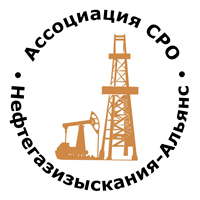 Ассоциация саморегулируемая организация«Объединение изыскателей для проектирования и строительства объектов топливно-энергетического комплекса«Нефтегазизыскания-Альянс»Об изменении сведений, содержащихся в реестре членов05.04.2021 г.Категория сведенийСведенияДата и основания прекращения членства в саморегулируемой организации-